П Р И К А Зруководителя гражданской обороны Сорочинского городского округа№ 91 октября 2015 г.							                            г. СорочинскО проведении тренировки по гражданской оборонеНа основании распоряжения Губернатора Оренбургской области «Об участии органов исполнительной власти, органов местного самоуправления и организаций Оренбургской области во Всероссийской тренировке по гражданской обороне» и письма ГУ МЧС России по Оренбургской области №9983-4-1-2 от 29.09.2015 года, в рамках проведения всероссийской тренировки по гражданской обороне, в соответствии с Планом основных мероприятий на 2015 год:ПРИКАЗЫВАЮ:1. Утвердить «План участия организаций Сорочинского городского округа в месячнике гражданской обороны» (далее-месячник), проводимом на территории Российской Федерации со 2 октября по 2 ноября 2015 года, согласно Приложению №1;         2. Утвердить «План участия организаций Сорочинского городского округа во Всероссийской тренировке по гражданской обороне», проводимой на территории Российской Федерации с 5 октября по 9 октября 2015 года (далее – тренировка), согласно Приложению № 2; 3.	Абакумовой В.В. – старшему диспетчеру ЕДДС Сорочинского городского округа – обеспечить готовность единой дежурно-диспетчерской службы к получению учебных сигналов и вводных по тренировке, а также оповещение задействованных в тренировке предприятий (организаций) и учреждений городского округа. О готовности доложить 2 октября 2015 г. до 16.00 по телефону 4-13-85;4. Мигуновой Ю.В. - главному врачу Сорочинского филиала ФБУЗ «Центр гигиены и эпидемиологии в Оренбургской области» - обеспечить готовность к развёртыванию поста радиационного, химического и биологического наблюдения. О готовности доложить 2 октября 2015 г. до 16.00 по телефону 4-13-85;5. Лазареву А.М. – главному специалисту по делам ГОЧС администрации Сорочинского городского округа – в период проведения тренировки организовать информирование населения городского округа о проведении общероссийской тренировки по гражданской обороне в СМИ городского округа, обеспечить своевременное представление донесений о ходе и результатах тренировки в группу контроля ГУ МЧС России по Оренбургской области;6. Новик С.П. – заместителю главы администрации городского округа по сельскому хозяйству и по работе с территориями, председателю эвакокомиссии Сорочинского городского округа – обеспечить готовность к развёртыванию сборных эвакуационных пунктов. Провести заседание эвакоприёмной комиссии городского округа с оформлением протокола заседания и решения комиссии;          7. Павловой Е.А. - заместителю главы администрации городского округа по экономике и управлению имуществом, председателю комиссии по повышению устойчивости функционирования объектов экономики городского округа - провести заседание комиссии с оформлением протокола заседания и решения комиссии;          8. Богданову А.А. – заместителю главы администрации по оперативному управлению муниципальным хозяйством городского округа, председателю КЧС и ПБ городского округа - провести заседание КЧС и ОПБ с оформлением протокола заседания и решения комиссии;            9. Павловой Т.П. – председателю РайПО Сорочинского городского округа - обеспечить готовность к развёртыванию подвижного пункта питания и подвижного пункта вещевого снабжения. О готовности доложить2 октября 2015 г. до 16.00 по телефону 4-13-85;         10. Фёдоровой Т.В. – начальнику управления образования администрации Сорочинского городского округа – в день проведения тренировки организовать проведение занятий в образовательных учреждениях городского округа по тематике, посвящённой истории развития гражданской обороны.11. Контроль за исполнением настоящего приказа оставляю за собой.12. Приказ вступает в силу со дня его подписания.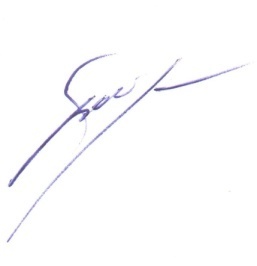 И.о. главы администрации Сорочинского городского округа					                     А.А.БогдановПриложение №1к приказу Главы администрациигородского округа №9 от 01.10.15 г.План участия организаций Сорочинского городского округа в месячнике гражданской обороны, проводимом на территории Российской Федерации со 2 октября по 2 ноября 2015 годаПриложение №2к приказу Главы администрациигородского округа №9 от 01.10.15 г.План участия организаций Сорочинского городского округа во Всероссийской тренировке по гражданской обороне, проводимой на территории Российской Федерации с 5 октября по 9 октября 2015 годаС 5 по 9 октября 2015 года на территории Российской Федерации проводится Всероссийская тренировка по гражданской обороне с федеральными органами исполнительной власти, органами исполнительной власти субъектов Российской Федерации и органами местного самоуправления (далее – тренировка) по теме «Организация выполнения мероприятий по гражданской обороне в период нарастания угрозы агрессии против Российской Федерации и возникновения чрезвычайных ситуаций».Учебными целями данной тренировки являются:совершенствование теоретических знаний и отработка практических навыков руководителей, должностных лиц гражданской обороны (далее – ГО) в вопросах организации и управления мероприятиями по ГО в условиях нарастания угрозы агрессии против Российской Федерации и при ликвидации чрезвычайных ситуаций (далее – ЧС) и пожаров;проверка реальности планов ГО и защиты населения субъектов Российской Федерации и органов местного самоуправления, планов ГО организаций, планов действий по предупреждению и ликвидации ЧС;повышение эффективности применения сил ГО при выполнении мероприятий по ГО в период нарастания угрозы агрессии против Российской Федерации, а также при ликвидации ЧС и пожаров;проверка готовности повседневных и запасных пунктов управления органов исполнительной власти субъектов Российской Федерации, а также воздушных и подвижных пунктов управления сил МЧС России к выполнению задач по предназначению;проведение исследований по изучению состава мероприятий по ГО, выполняемых в мирное время при нарастании угрозы агрессии против Российской Федерации, а также порядка привлечения сил ГО к выполнению этих мероприятий.Тренировка проводится в течение 5 суток. Начало тренировки – 08.00 часов 05.10.2015, окончание тренировки – 20.00 часов 09.10.2015 по местному времени.В тренировке принимают участие:Губернатор Оренбургской области;руководители органов исполнительной власти Оренбургской области;Главное управление МЧС России по Оренбургской области;руководители спасательных служб ГО Оренбургской области;руководители органов местного самоуправления;руководители спасательных служб ГО органов местного самоуправления;руководители организаций;структурные подразделения (работники), уполномоченные на решение задач в области ГО, органов исполнительной власти Оренбургской области, органов местного самоуправления и организаций;силы ГО органов исполнительной власти Оренбургской области, органов местного самоуправления и организаций.Исходная обстановкаВведение рядом европейских стран во главе с США санкций, заключающихся в принятии ограничительных политических и экономических мер в отношении Российской Федерации, привело к обострению внешнеполитических отношений. На территориях государств, приграничных с Россией, проводятся крупные военные учения с привлечением сил НАТО, в которых задействовано большое количество военнослужащих и техники, в том числе привлечены воздушно-десантные и специальные формирования. По имеющейся информации спецслужб, активизировалась работа диверсионно-разведывательных групп и вооруженных бандформирований в странах, граничащих с Российской Федерацией. Готовится проведение террористических актов на критически важных и потенциально опасных объектах экономики.Кроме того, на территории Российской Федерации сложилась сложная обстановка, вызванная ЧС природного характера. Регистрируются многочисленные очаги природных пожаров, сейсмические явления, а также увеличилась вероятность образования зон возможного катастрофического затопления.Порядок проведения тренировкиРасчет рассылки (доведение)приказа № 9 от 01.10.2015 года «О проведении тренировки по гражданской обороне».Богданову А.А.Новик С.П.Павлова Е.А.МУП «Жилкомсервис»филиал ОАО «Газпром газораспределение Оренбург» в г.СорочинскеГУП «КЭС»Межрайонный центр технической эксплуатации телекоммуникаций (г.Сорочинск) Оренбургского филиала ОАО «Ростелеком»ГБУЗ «Сорочинская РБ»Сорочинское РАЙПОУправление образованияфилиал ГАОУ СПО "Аграрный техникум" г.СорочинскСорочинский ветеринарный техникум – филиал ФГБОУ ВПО Оренбургский ГАУ ФБУЗ «Центр гигиены и эпидемиологии в Оренбургской области» 40-я Пожарная часть ФПС по охране г.Сорочинска ФГКУ «10 отряд ФПС по Оренбургской области»Автошкола  «РОСТО»ОГПНГУП «РЭС»МО МВД РФ «Сорочинский»Территориальные отделыЕДДСВагановой Е.В.№п/пНаименование мероприятияСрокпроведенияОтветственныеисполнители Примечание123451.Участие в проведении торжественных мероприятий, посвященных 83-й годовщине образования гражданской обороны (далее – ГО)5 октября 2015 годаОтдел по делам ГО ЧС администрации городского округа;руководители организаций2.Организация и проведение штабной тренировки по ГО по теме «Организация выполнения мероприятий по гражданской обороне в период нарастания угрозы агрессии против Российской Федерации и возникновения чрезвычайных ситуаций»5 – 9 октября 2015 годаОтдел по делам ГО ЧС администрации городского округа;руководители организаций3.Проведение Всероссийского открытого урока по безопасности жизнедеятельности в общеобразовательных организациях с проведением тренировок по защите детей и персонала от чрезвычайных ситуаций (далее – ЧС)2 октября 2015 годаУправление образования администрации городского округа4.Совершенствование учебно-методической базы по тематике ГО, в том числе обновление уголков ГО, подготовка стендов, плакатов, памяток по тематике ГО и защиты населения10 – 20 октября 2015 годаруководители организаций5.Размещение в средствах массовой информации публикаций по тематике ГО, а также о порядке действий в условиях ЧС природного и техногенного характера2 октября –2 ноября 2015 годаАдминистрация городского округа;ОНД по Сорочинскому городскому округу;руководители организаций6.Освещение в средствах массовой информации о мероприятиях, посвященных 83-й годовщине образования ГО,  и о мероприятиях, проводимых в рамках месячника ГО2 октября – 2 ноября 2015 годаАдминистрация городского округа;руководители организаций7.Выступление руководящего состава представителей отдела надзорной деятельности по Сорочинскому городскому округу и 40 ПСЧ по охране города Сорочинска в телепрограммах ТВЦ «Веста»2 октября – 2 ноября 2015 годаТВЦ «Веста»;ОНД по Сорочинскому городскому округу;40 ПСЧ по охране города Сорочинска Сорочинского городского округа8.Посещение объектов гражданской обороны Сорочинского городского округа2 октября – 2 ноября 2015 годаОтдел по делам ГО ЧС администрация городского округа9.Проведение дня открытых дверей для учащихся образовательных организаций и населения в 40 пожарно-спасательной части по охране города Сорочинска Сорочинского городского округа ФГКУ «10 отряд ФПС по Оренбургской области»15 – 17 октября 2015 годаУправление образования администрации городского округа;40 ПСЧ по охране города Сорочинска Сорочинского городского округа10.Проведение показательных занятий на объектах ГО с изучением основных способов защиты населения с учетом внедрения новых подходов к инженерной защите населения, накоплению средств индивидуальной защиты, эвакуации материальных и культурных ценностей в безопасные районы2 октября –2 ноября 2015 годаруководители организаций11.Проведение с неработающим населением занятий в учебно-консультационных пунктах городского округа, в том числе лекций, вечеров вопросов и ответов, консультаций, показа учебных фильмов и др. 2 октября – 2 ноября2015 годаУправление образования администрации городского округа12.Проведение с органами управления, силами ГО и населением учений и тренировок, показательных практических занятий по ГО, в том числе по вопросам эвакуации, предоставления населению средств индивидуальной и коллективной защиты с учетом новых подходов к организации и ведению ГО 2 октября – 2 ноября 2015 годаАдминистрация городского округа;руководители организаций13.Проведение смотров готовности сил ГО, в том числе нештатных аварийно-спасательных формирований и нештатных формирований по обеспечению выполнения мероприятий по ГО. Оказание методической помощи по созданию и подготовке сил ГО2 октября – 2 ноября 2015 годаОтдел по делам ГО ЧС администрации городского округа;руководители организаций14.Проведение проверки комплексной системы экстренного оповещения населения об угрозе возникновения или о возникновении ЧС26 – 28 октября 2015 годаруководители организаций;Отдел по делам ГО ЧС администрации городского округа;ЕДДС15.Представление в ГУ МЧС России по Оренбургской области обобщенных сведений о мероприятиях, проведенных в рамках месячника ГО до 4 ноября 2015 годаОтдел по делам ГО ЧС администрации городского округа№п/пДата, время(моск.)Наименование мероприятийИсполнителиПримечаниеI этап «Организация оповещения и сбора руководящего состава федеральных органов исполнительной власти, органов исполнительной власти субъектов Российской Федерации и органов местного самоуправления, оповещение и информирование населения об угрозе (возникновении) крупномасштабных чрезвычайных ситуаций»I этап «Организация оповещения и сбора руководящего состава федеральных органов исполнительной власти, органов исполнительной власти субъектов Российской Федерации и органов местного самоуправления, оповещение и информирование населения об угрозе (возникновении) крупномасштабных чрезвычайных ситуаций»I этап «Организация оповещения и сбора руководящего состава федеральных органов исполнительной власти, органов исполнительной власти субъектов Российской Федерации и органов местного самоуправления, оповещение и информирование населения об угрозе (возникновении) крупномасштабных чрезвычайных ситуаций»I этап «Организация оповещения и сбора руководящего состава федеральных органов исполнительной власти, органов исполнительной власти субъектов Российской Федерации и органов местного самоуправления, оповещение и информирование населения об угрозе (возникновении) крупномасштабных чрезвычайных ситуаций»I этап «Организация оповещения и сбора руководящего состава федеральных органов исполнительной власти, органов исполнительной власти субъектов Российской Федерации и органов местного самоуправления, оповещение и информирование населения об угрозе (возникновении) крупномасштабных чрезвычайных ситуаций»05.10.201508.00-08.30Получение учебного сигнала на проведение  тренировки от оперативного дежурного ЦУКС ГУ МЧС России по Оренбургской области.Дежурные службы муниципального образования Сорочинский городской округ05.10.201508.00-08.30Доклад руководителю ГО муниципального образования Сорочинский городской округ и по его распоряжению оповещение подведомственных организаций и учреждений Дежурные службы муниципального образования Сорочинский городской округ05.10.201508.00-08.30Доклад руководителю ГО муниципального образования Сорочинский городской округ и по его распоряжению оповещение подведомственных организаций и учреждений Главный специалист по делам ГОЧС администрации городского округа – Лазарев А.М.05.10.201508.30-09.00Оповещение руководящего состава и должностных лиц организаций (предприятий) и учрежденийДежурные службы организаций задействованных в тренировке05.10.201508.30-09.00Оповещение руководящего состава и должностных лиц организаций (предприятий) и учрежденийЕДДС 05.10.201509.00-10.00Сбор руководящего состава и должностных лиц сил гражданской обороны Сорочинского городского округа в указанные места проведения совещаний для постановки задач.Руководящий состав и должностные лица сил гражданской обороны городского округа, задействованных в тренировке05.10.201509.00-10.00Получение вводных об угрозе возникновения (возникновении) крупномасштабных чрезвычайных ситуацийЕДДС05.10.201509.00-10.00Проверка комплексных систем экстренного оповещения населения, автоматизированных систем централизованного оповещения ГО без запуска электрических сирен ОАО «Ростелеком», организации и учреждения, имеющие системы экстренного оповещения населения05.10.201510.00-11.00Проведение совещаний с подчиненными по доведению сложившейся обстановки и постановке задач на выполнение (условно) первоочередных мероприятий по ГО первой очереди, а также ликвидацию чрезвычайных ситуацийГлава администрации Сорочинского городского округа;Главный специалист по делам ГОЧС администрации городского округа – Лазарев А.М.05.10.2015с 10.00Организация выполнения мероприятий по ГО при нарастании угрозы агрессии против Российской Федерации, в том числе:уточнение планов ГО и защиты населения, формализованных документов по ГО и основных показателей ГО;уточнение порядка взаимодействия и обмена информацией в области ГО при выполнении мероприятий по ГО; уточнение состава, задач и порядка работы должностных лиц, уполномоченных на решение задач в области ГО и входящих в составы оперативных групп, выводимых на запасные пункты управления (далее – ЗПУ);уточнение с органами военного управления маршрутов, порядка использования транспортных средств, техники и коммуникаций для проведения эвакуационных мероприятий и создания группировки сил ГО в безопасных районахРуководящий состав и должностные лица сил гражданской обороны городского округа, задействованных в тренировке05.10.201511.00Проверка комплексной системы экстренного оповещения населения, автоматизированной системы централизованного оповещения ГО без запуска электрических сиренРуководящий состав и должностные лица сил гражданской обороны городского округа, задействованных в тренировке, СМИорганизации в зонах экстренного оповещения населения05.10.2015 –09.10.2015Передача по теле- и радиоканалам информации о проведении тренировки и об организации учебных мероприятий по ГОсредства массовой информации05.10.201512.00Проведение совещания с руководителями федеральных органов исполнительной власти, органов исполнительной власти субъектов Российской Федерации, на котором руководитель тренировки осуществляет постановку задач по тренировке, проводит заслушивание должностных лиц о проведенных мероприятияхРуководящий состав и должностные лица сил гражданской обороны городского округа, задействованных в тренировкев режиме видеоконференцсвязи (селекторном режиме)05.10.2015с 12.00Организация проведения смотров готовности формирований, обеспечивающих выполнение мероприятий ГОруководители ГО организаций05.10.201518.00-19.00Подготовка докладов о ходе выполнения мероприятий по ГО при нарастании угрозы агрессии против Российской ФедерацииРуководящий состав и должностные лица сил гражданской обороны городского округа, задействованных в тренировке05.10.201519.00Участие в селекторном совещании с Губернатором, на котором осуществляется постановка задач по тренировке, заслушивание должностных лиц о проведенных мероприятиях, демонстрация выполненных практических мероприятийГлава администрации городского округав режиме видеоконференцсвязи (селекторном режиме)II этап «Организация управления мероприятиями гражданской обороныпри приведении в готовность гражданской обороны Российской Федерации»II этап «Организация управления мероприятиями гражданской обороныпри приведении в готовность гражданской обороны Российской Федерации»II этап «Организация управления мероприятиями гражданской обороныпри приведении в готовность гражданской обороны Российской Федерации»II этап «Организация управления мероприятиями гражданской обороныпри приведении в готовность гражданской обороны Российской Федерации»II этап «Организация управления мероприятиями гражданской обороныпри приведении в готовность гражданской обороны Российской Федерации»06.10.201508.30Получение сигнала о продолжении тренировкиЕДДС МО06.10.201508.30Получение сигнала о продолжении тренировкиДежурные службы муниципального образования Сорочинский городской округ06.10.201508.30Получение сигнала о продолжении тренировкиГлавный специалист по делам ГОЧС администрации городского округа – Лазарев А.М.06.10.201508.00-18.00Проведение первоочередных мероприятий по ГО в соответствии с планом ГО и защиты населенияРуководящий состав и должностные лица сил гражданской обороны городского округа, задействованных в тренировке06.10.201512.00Участие в селекторном совещании с Губернатором, на котором осуществляется постановка задач по тренировке, заслушивание должностных лиц о проведенных мероприятиях, демонстрация выполненных практических мероприятийГлава администрации городского округа в режиме видеоконференцсвязи (селекторном режиме)06.10.201518.00-19.00Подготовка докладов о ходе выполнения мероприятий по ГО при нарастании угрозы агрессии против Российской ФедерацииРуководящий состав и должностные лица сил гражданской обороны городского округа, задействованных в тренировке06.10.201519.00Участие в селекторном совещании с Губернатором, на котором осуществляется постановка задач по тренировке, заслушивание должностных лиц о проведенных мероприятиях, демонстрация выполненных практических мероприятийГлава администрации городского округав режиме видеоконференцсвязи (селекторном режиме)06.10.201520.00Получение сигнала об оперативной паузе в тренировкеЕДДС МО;Дежурные службы муниципального образования Сорочинский городской округ;Руководящий состав и должностные лица сил гражданской обороны городского округа, задействованных в тренировке07.10.201508.00Получение сигналов о продолжении тренировки и о выводе оперативных групп на ЗПУЕДДС МО;Дежурные службы муниципального образования Сорочинский городской округ;Руководящий состав и должностные лица сил гражданской обороны городского округа, задействованных в тренировке07.10.201509.00-11.00Организация вывода оперативной группы органов управления ГО муниципального образования на ЗПУ для подготовки ЗПУ к работе по управлению ГО, в том числе подготовки рабочих мест руководящего состава ГОРуководящий состав и должностные лица сил гражданской обороны городского округа, задействованных в тренировке07.10.201511.00-18.00Отработка вопросов управления мероприятиями ГО с ЗПУРуководящий состав и должностные лица сил гражданской обороны городского округа, задействованных в тренировке;Группы контроля № 1 и  № 2 ГУ МЧС России по Оренбургской области07.10.201519.00Участие в селекторном совещании с Губернатором, на котором осуществляется постановка задач по тренировке, заслушивание должностных лиц о проведенных мероприятиях, демонстрация выполненных практических мероприятийГлава администрации городского округав режиме видеоконференцсвязи (селекторном режиме)07.10.201520.00Получение сигнала об оперативной паузе в тренировкеЕДДС МО;Дежурные службы муниципального образования Сорочинский городской округ;Руководящий состав и должностные лица сил гражданской обороны городского округа, задействованных в тренировкеIII этап «Организация действий сил гражданской обороны при ликвидации чрезвычайных ситуаций и пожаров»III этап «Организация действий сил гражданской обороны при ликвидации чрезвычайных ситуаций и пожаров»III этап «Организация действий сил гражданской обороны при ликвидации чрезвычайных ситуаций и пожаров»III этап «Организация действий сил гражданской обороны при ликвидации чрезвычайных ситуаций и пожаров»III этап «Организация действий сил гражданской обороны при ликвидации чрезвычайных ситуаций и пожаров»08.10.201508.00Получение сигналов о продолжении тренировки и о выводе оперативных групп на ЗПУЕДДС МО;Дежурные службы муниципального образования Сорочинский городской округ;Руководящий состав и должностные лица сил гражданской обороны городского округа, задействованных в тренировке08.10.2015,08.00 – 09.10.2015, 18.00Организация практических мероприятий по ликвидации ЧС и пожаров в соответствии с планом наращивания обстановкиРуководящий состав и должностные лица сил гражданской обороны городского округа, задействованных в тренировке08.10.2015,08.00 – 09.10.2015, 18.00Проведение тактико-специальных учений с силами ГОРуководящий состав и должностные лица сил гражданской обороны городского округа, задействованных в тренировке08.10.201510.00Проведение заседаний эвакуационных комиссий и комиссий по повышению устойчивости функционирования объектов экономикиПредседатели эвакуационной комиссии и комиссии по повышению устойчивости функционирования объектов экономики городского округа08.10.2015с 10.00Приведение в готовность пунктов выдачи средств индивидуальной защиты работникам администраций и населению с практическим вывозом на них средств индивидуальной защиты в объеме 10 процентов от запланированных к выдаче;развертывание:санитарно-обмывочных пунктов, станций специальной обработки одежды и обеззараживания техники;постов радиационного, химического и биологического наблюдения силами учреждений системы наблюдения и лабораторного контроля ГОРуководящий состав и должностные лица сил гражданской обороны городского округа, задействованных в тренировке08.10.201512.00,19.00 09.10.2015,12.00Участие в селекторном совещании с Губернатором, на котором осуществляется постановка задач по тренировке, заслушивание должностных лиц о проведенных мероприятиях, демонстрация выполненных практических мероприятийГлава администрации городского округав режиме видеоконференцсвязи (селекторном режиме)09.10.2015,18.00Подведение руководителем тренировки итогов штабной тренировки по ГОГлава администрации городского округав режиме видеоконференцсвязи (селекторном режиме)